О внесении изменений в состав Координационного совета 
по взаимодействию органов власти с общественными организациями 
при Администрации Североуральского городского округа, утвержденный постановлением Администрации Североуральского городского округа 
от 04.07.2011 № 899Руководствуясь Федеральным законом от 06 октября 2003 года № 131-ФЗ «Об общих принципах организации местного самоуправления в Российской Федерации», Уставом Североуральского городского округа, в целях обеспечения взаимодействия федеральных органов государственной власти, органов государственной власти Свердловской области, органов местного самоуправления, общественных организаций, политических партий, предприятий, организаций и учреждений, осуществляющих свою деятельность на территории Североуральского городского округа, в сфере защиты интересов населения, Администрация Североуральского городского округа ПОСТАНОВЛЯЕТ:Внести изменения в состав Координационного совета 
по взаимодействию органов власти с общественными организациями 
при Администрации Североуральского городского округа, утвержденный постановлением Администрации Североуральского городского округа 
от 04.07.2011 № 899, изложив его в новой редакции (прилагается).Контроль за исполнением настоящего постановления возложить 
на исполняющего обязанности Заместителя Главы Администрации Североуральского городского округа Ж.А. Саранчину.Опубликовать настоящее постановление на официальном сайте Администрации Североуральского городского округа.Глава Североуральского городского округа				          В.П. МатюшенкоПриложение к постановлению Администрации Североуральского городского округаот 11.03.2019 № 262СоставКоординационного совета по взаимодействию органов власти с общественными организациямипри Администрации Североуральского городского округа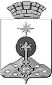 АДМИНИСТРАЦИЯ СЕВЕРОУРАЛЬСКОГО ГОРОДСКОГО ОКРУГА ПОСТАНОВЛЕНИЕАДМИНИСТРАЦИЯ СЕВЕРОУРАЛЬСКОГО ГОРОДСКОГО ОКРУГА ПОСТАНОВЛЕНИЕ11.03.2019                                                                                                         № 262                                                                                                        № 262г. Североуральскг. Североуральск1.МатюшенкоВасилий ПетровичГлава Североуральского городского округа, председатель Координационного совета;2.СаранчинаЖанна Анатольевнаисполняющий обязанности Заместителя Главы Администрации Североуральского городского округа, заместитель председателя Координационного совета;3.Габрусь Виктория Николаевнаведущий специалист отдела культуры, спорта, молодежной политики и социальных программ Администрации Североуральского городского округа, секретарь Координационного совета.Члены Координационного совета:Члены Координационного совета:Члены Координационного совета:4.АджиюпаВера Константиновнапредседатель общественного движения «Матери против наркотиков» (по согласованию);5.Александров Александр Васильевичпредседатель Общественной палаты Североуральского городского округа (по согласованию);6.Анисимов Александр Львовичисполняющий обязанности руководителя местного отделения политической партии «Справедливая Россия» (по согласованию);7.БулгаковСтанислав Анатольевичпредседатель общественной Молодежной палаты при Главе Североуральского городского округа;8.БыковаАлена Владимировнадиректор Государственного областного учреждения социального обслуживания населения «Комплексный центр Социального обслуживания населения» города Североуральска (по согласованию);9.ГалкинАлександр Яковлевичсекретарь местного отделения Коммунистической партии Российской Федерации10.ГусаковаНаталья Борисовнаруководитель исполкома Североуральского местного отделения партии «Единая Россия» (по согласованию);11.КапраловаСветлана Юрьевнаначальник Управления Пенсионного фонда Российской Федерации по Свердловской области в городе Североуральске (по согласованию);12.КарасаевАман Урумбасовичпредседатель Североуральской городской общественной организации «Ветеранов боевых действий имени Героя России Дмитрия Шектаева» (по согласованию);13.КарпушеваЕлена Тадеушевнакоординатор программ Региональной общественной организации Свердловской области «Молодежное экологическое движение «Зеленый дозор»» (по согласованию);14.КривощековаОльга Васильевнапердседатель городского Совета общественной организации ветеранов войны, труда, боевых действий, государственной службы, пенсионеров Североуральского городского округа (по согласованию);15.КолесниковОлег Михайловиччлен партии ЛДПР (по согласованию);16.КрутиковаЛюдмила Федоровнапредседатель Североуральской городской организации «Память сердца» (по согласованию);17.КрыловаСветлана Андреевнапредседатель Североуральской городской организации Общероссийской общественной организации Всероссийского общества инвалидов (по согласованию);18.СкоробогатоваСветлана Николаевнапредседатель женсовета города Североуральска (по согласованию);19.ТарасоваНаталья Петровнаисполняющий обязанности начальника территориального отраслевого исполнительного органа государственной власти Свердловской области - Управления социальной политики Министерства социальной политики Свердловской области по городу Североуральску (по согласованию);20.ЦеповаВалентина Эдуардовназаведующий отделом муниципальной службы, организационной работы, информатизации и защиты информации Администрации Североуральского городского округа;21.ЧеботаревИлья Владимировичруководитель Североуральского местного отделения ВОО «Молодая Гвардия Единая Россия» (по согласованию);22.ЧириковМихаил Иосифовичзаведующий отделом культуры, спорта, молодежной политики и социальных программ Администрации Североуральского городского округа.